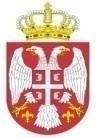 РЕПУБЛИКА СРБИЈААутономна Покрајина ВојводинаОпштинска управа Општине Бачка ПаланкаОдељење за скупштинске и извршне послове 
Дана: 28.марта 2022. годинеБАЧКА ПАЛАНКАКраља Петра I број 16Телефон: 021/210-1192; Фах: 021/6045-587Предмет: Најава                    92. СЕДНИЦA ОПШТИНСКОГ ВЕЋА ОПШТИНЕ  БАЧКА ПАЛАНКА            Седница Општинског већа ће се одржати у уторак 29. марта 2022. године у  великој сали зграде Општине Бачка Паланка, улица Краља Петра I  бр. 16, са почетком у  9,00  часова.              За седницу је предложен следећи дневни ред:Усвајање Записника са 87.седнице Општинског већа, одржане дана 28. фебруара 2022. године и Записника са 88. седнице Општинског већа, одржане 09. марта 2022. године;Доношење Решења о измени решења о образовању Мултидисциплинарног тима за борбу против дрога Општине Бачка Паланка(Известилац: Мита Лачански, члан Мултидисциплинарног тима за борбу против дрога ОБП);Разматрање Извештаја о раду Јавног комуналног предузећа „Комуналпројект“ Бачка Паланка за 2021. годину(Известилац: Дарко Божовић,  в.д. директор ЈКП „Комуналпројект“);Разматрање Извештаја о коришћењу средстава буџетског фонда за заштиту животне средине Општине Бачка Паланка за 2021. годину            (Известилац: Надежда Ганић, помоћник председника Општине у области                                заштите животне средине);Разматрање Извештаја о раду Савета за здравље Општине Бачка Паланка за 2021. годину           (Известилац: Стево Карановић, председник Савета за здравље ОБП);Доношење Решења о отуђењу грађевинског земљишта у јавној својини-непосредном погодбом катастарска парцела бр. 7179/10 К.О. Бачка Паланка-град(Известилац: Зоран Баћина, руководилац Одељења за привреду);Разматрање Извештаја о раду и Финансијског извештааја Установе: Културни центар Бачка Паланка за 2021. годину(Известилац: Оља Нађ, директор Установе: Културни центар БП);Разматрање Извештаја о финансијском пословању Месне заједнице „Стари град“ Бачка Паланка за 2021. годину           (Известилац: Зоран Баћина, председник  Савета МЗ);Разматрање Извештаја о финансијском пословању Месне заједнице „Центар“ Бачка Паланка за 2021. годину           (Известилац: Ђурђина Грубор, секретар МЗ);Разматрање Извештаја о финансијском пословању Месне заједнице „Братство“ Бачка Паланка за 2021. годину           (Известилац:  Слободанка Рамић, секретар МЗ);Разматрање Извештаја о финансијском пословању Месне заједнице „Карађорђево“ за 2021. годину           (Известилац: Милан Радошевић, секретар МЗ);Разматрање Извештаја о финансијском пословању Месне заједнице „Младеново“ за 2021. годину           (Известилац:  Добрила Грујић, секретар МЗ);Разматрање Извештаја о финансијском пословању Месне заједнице „Гајдобра“ за 2021. годину           (Известилац: Милован Савић, секретар МЗ);Разматрање Финансијског извештаја Месне заједнице „Визић“ за 2021. годину          (Известилац:  Лазар Коменић, председник Савета МЗ); Питања и предлози.ПРИМЕНА МЕРА ПРЕВЕНЦИЈЕ У примени су и даље опште мере превенције усмерене на сузбијање ширења заразне болести ,,COVID - 19".Позивамо да извештавате!